Patricia CHABOT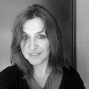 8 Parc Saint Martin33370 POMPIGNAC06 82 48 50 29paty-bloom@hotmail.frConseillère Clientèle/Assistante Administrative PolyvalenteCOMPETENCESCapacité à accueillir et à convaincreSens de l’organisation, esprit de décision et d’anticipationRecherche de résultats et de performanceAutonomie et adaptabilité Qualités relationnelles Force de propositionsPARCOURS PROFESSIONNELAujourd’hui    VDI secteur Cosmétiques et Equilibre Alimentaire(NUTRIMETICS France                         &NL   INTERNATIONAL) Conseils en cosmétiques et équilibre alimentaire auprès de particuliers, à domicile Animation d’ateliers, sous forme de cours à thèmes.    Intervenante  occasionnelle auprès de BABYCHOU Talence(33) Mission périscolaire,  aide aux devoirs,  tâches éducatives et d’éveil Décembre 2016  Assistante Administrative Service Relation Clients Zone 2 (LA BANQUE POSTALE )Qualification de courriers en pré-traitement Mise à jour adresses clientsUtilisation de différents applicatifs sur la base données clientsFévrier 2014  Secrétaire médicale, Cabinet des docteurs Arnaud, Fabre, Gaudin (Bègles)Réception appels entrants et prise de notesGestion des rendez-vous et agendas Transmission de messages et Classement et archivagePréparation des visites a domicile 2011 à 2014  Gérante et propriétaire d’une crêperie (Bordeaux centre) :Gestion de mon point de vente (achats, facturations, comptabilité, gestion des stocks, gestion du personnel, publicité...)Accueil et fidélisation clientèlePréparations culinairesOrganisations de soirées à thème1995 à 2011  Agent de maitrise /gestion/vente et accompagnement client (GROUPE COFINOGA): Prise d’appels entrants et gestion des demandes clientsAppels sortants vente à distanceMontage de dossiers de prêts à la consommationFormatrice sur nouvel outil d’aide à la vente (CRM)Formatrice en techniques de vente (traitement de l’objection)Participation à la réalisation du book d’aide à la vente pour le nouveau personnel vendeur entrant autour des spécificités du CRMGestion et accompagnement portefeuille de clients en difficultés financières1991 à 1995  Maternité et contrats à durée déterminée :Secrétariat service pédagogique  INSERM Bordeaux IIAssistante marketing chez Labo VitalisVdi produits de remise en formeAide à la comptabilité pour un commerçant1988 à 1991  Conseillère Financière Banque Populaire Sud de Paris1987 à 1988  Secrétaire commerciale Spacial Cuisines (Juvisy sur Orge)FORMATIONCAP Banque/DUT Techniques de Commercialisation (obtenu en 1987)BP banque (1989)1ère et 2ème année (obtenu en candidat libre) 1990 et 1991